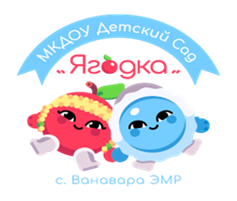 Конспект занятия по ознакомлению с окружающимдля детей 1 младшей группы«Ласковый щенок Тишка».Цель: познакомить детей с частями тела щенка, их названиями; уточнить, как называют маму щенка, развивать речь.Материалы: мягкая игрушка щенка. Ход занятияВоспитатель обращается к детям:- Ребята, к нам в гости пришел щенок. Берет в руки, предлагает погладить.- Кто у щенка мама? (Собака).Рассматривают его шерстку, называют части тела, дают ему имя Тишка. - Тишка ласковый, не рычит на нас! Знает, мы добрые люди.Воспитатель напоминает, что гостей всегда угощают. Воспитатель показывает сладкую конфету и кусочек колбаски, спрашивает у детей, чем угостить Тишку. - А мы сейчас посмотрим, что выберет Тишка!Щенок «нюхает» конфету, затем колбаску и выбирает колбаску.- У Тишки острые зубы, он немного подрастет и будет грызть кости. Щенок маленький, он еще не умеет лаять, только скулит от радости.Затем дети катают щенка на машине.«Тонут - плавают».Цель: познакомить детей со свойствами воды: льется, имеет разную температуру; одни предметы плавают, другие тонут в воде, развивать речь.Материалы: таз с водой, кувшин с теплой водой, воронка, бутылка, банка, кружка, сито, пластмассовый шарик, резиновая игрушка, бумажный кораблик, камешки, шишки, веточка. Ход занятияВоспитатель обращается к детям:- У меня на столе стоит таз с водой и кувшин с водой.Воспитатель предлагает детям на ощупь определить воду в кувшине и в тазу: где теплая, где холодная. А где воды больше: в кувшине или в тазу? Воспитатель:- Буду наливать воду из кружки в бутылочку. Видите, я старалась, а вода все равно пролилась. Что же делать? Умные люди придумали воронку, через которую можно лить воду, быстро наполнить бутылочку и не пролить. Только лить будем воду тонкой струйкой. Вот как вода запела свою песенку: с-с-с-с! Как поет вода свою песенку? В бутылочку можно налить воду, в чашку – просто набрать, а в сито? Почему не набирается? Правильно, дно у сита в маленьких дырочках, вот вода и проливается! А в воронку можно набрать воду? А почему? Конечно, у воронки нет донышка! Посмотрите, я буду пускать в воду разные предметы (пластмассовый шарик, резиновая игрушка, бумажный кораблик, камешки, шишки, веточка), а вы угадайте: тонут они или будут плавать.Педагог поясняет, что легкие предметы плавают (дает подержать их), тяжелые – тонут (дает подержать их в руке). Далее детям предлагается сравнить предметы с грузом и облегченные предметы и игрушки. Дети сами убедятся, какие из них тонут, а какие плавают.